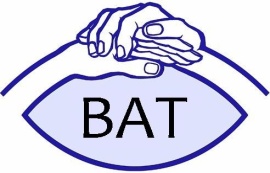 Freitag, 7. März 2014             Anreise ab 16:00 UhrAbendessen um 18:00 UhrVortrag um 19:00 Uhr„Teilhabegeld“Freitag, 7. März 2014             Anreise ab 16:00 UhrAbendessen um 18:00 UhrVortrag um 19:00 Uhr„Teilhabegeld“Freitag, 7. März 2014             Anreise ab 16:00 UhrAbendessen um 18:00 UhrVortrag um 19:00 Uhr„Teilhabegeld“Freitag, 7. März 2014             Anreise ab 16:00 UhrAbendessen um 18:00 UhrVortrag um 19:00 Uhr„Teilhabegeld“Samstag, 8. März 2014                         9:00 UhrMitgliederversammlung mit WahlGesonderte Einladung zur Mitgliederversammlung folgtMV-Tagesordnung beigefügtFür TagesgastMittagessen kostet 12.00 €Samstag, 8. März 2014                         9:00 UhrMitgliederversammlung mit WahlGesonderte Einladung zur Mitgliederversammlung folgtMV-Tagesordnung beigefügtFür TagesgastMittagessen kostet 12.00 €Sonntag, 9. März 2014                      9:00 Uhr                  Impulsreferat
    „Wieviel kostet TBA-Einsatz wirklich?“ Erfahrungsaustausch und Diskussion12:00 UhrFeedback von gesamten Wochenendeanschließend MittagessenSonntag, 9. März 2014                      9:00 Uhr                  Impulsreferat
    „Wieviel kostet TBA-Einsatz wirklich?“ Erfahrungsaustausch und Diskussion12:00 UhrFeedback von gesamten Wochenendeanschließend MittagessenEnde gegen ca. 22:00 – 23:00 UhrEnde gegen ca. 22:00 – 23:00 UhrEnde gegen ca. 22:00 – 23:00 UhrEnde gegen ca. 22:00 – 23:00 UhrEnde gegen ca. 18:00 Uhr Ende gegen ca. 18:00 Uhr um ca. 14:00 Uhr „Gute Heimreise“um ca. 14:00 Uhr „Gute Heimreise“Ä N D E R U N G E N   V O R B E H A L T E NÄ N D E R U N G E N   V O R B E H A L T E NÄ N D E R U N G E N   V O R B E H A L T E NÄ N D E R U N G E N   V O R B E H A L T E NÄ N D E R U N G E N   V O R B E H A L T E NÄ N D E R U N G E N   V O R B E H A L T E NÄ N D E R U N G E N   V O R B E H A L T E NÄ N D E R U N G E N   V O R B E H A L T E NBundesarbeitsgemeinschaft der Taubblinden e.V.Bundesarbeitsgemeinschaft der Taubblinden e.V.Bundesarbeitsgemeinschaft der Taubblinden e.V.Bundesarbeitsgemeinschaft der Taubblinden e.V.StephansstiftKirchröder Str.44
30625 HannoverHaltestelle: NackenbergFür BAT-Mitglieder:2 Übernachtungen mit Vollpension pro PersonDZ 170 €EZ 195 € Für Nichtmitglieder :2 Übernachtungen mit Vollpension pro PersonDZ 200 € EZ 225 €1 Assistenz/Begleitperson ist frei. Enthalten ist die Übernachtung mit Vollpension und das gesamte Programm.Wer 2. Assistent mitnehmen möchte, muss zusätzlich Verpflegung und Unterkunft für 2. Assistent selbst die Kosten übernehmen.BAT übernimmt keine Fahrkosten.Nur 44 Betten stehen uns zur Verfügung.Siehe AnmeldungsformularHinweis: Bei weiteren  Fragen helfen wir gerne unter der Email:  bat.anmeldung@googlemail.comVielen Dank im Voraus.Wir bitten um sofortige Überweisung bei der Anmeldung bis zum 28.02.2014 auf folgendes KontoEmpfänger: BAT e.V. Konto Nr. 3494600      BLZ:  86020500             ODERIBAN  DE39860205000003494600BIC:  BFSWDE33LPZbei der Bank für Sozialwirtschaft Erfurt Verwendungszweck: Seminar Hannover 2014(Vor-/Zuname bitte angeben, nicht vergessen!!!)Nach dem Anmeldeschluss und nach Geldeingang auf das genannte Konto der BAT e.V. erhalten Sie Bestätigung von uns. Keine Rückerstattung bei AbsageAnmeldeschluss bis zum 20.02.2014an Gerd Soremba, Fax: 02153 739311 oder Ines Desjardins, Fax: 0511 80604761      .E-Mail:  bat.anmeldung@googlemail.comAnmeldeschluss bis zum 20.02.2014an Gerd Soremba, Fax: 02153 739311 oder Ines Desjardins, Fax: 0511 80604761      .E-Mail:  bat.anmeldung@googlemail.comAnmeldeschluss bis zum 20.02.2014an Gerd Soremba, Fax: 02153 739311 oder Ines Desjardins, Fax: 0511 80604761      .E-Mail:  bat.anmeldung@googlemail.comAnmeldeschluss bis zum 20.02.2014an Gerd Soremba, Fax: 02153 739311 oder Ines Desjardins, Fax: 0511 80604761      .E-Mail:  bat.anmeldung@googlemail.comInternet: www.bundesarbeitsgemeinschaft-taubblinden.deInternet: www.bundesarbeitsgemeinschaft-taubblinden.deInternet: www.bundesarbeitsgemeinschaft-taubblinden.deInternet: www.bundesarbeitsgemeinschaft-taubblinden.de